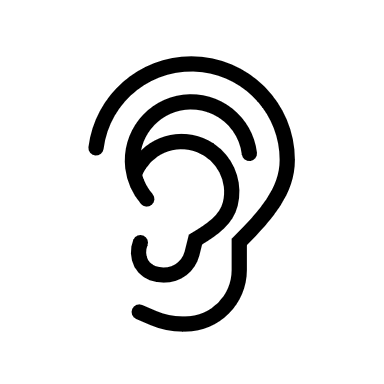 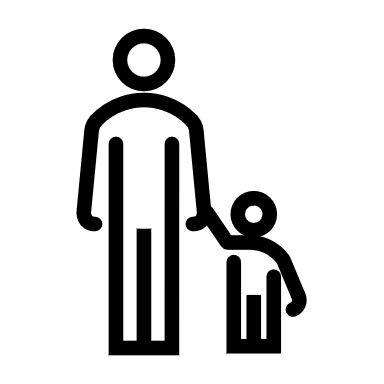 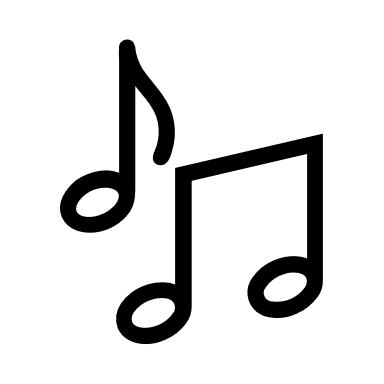 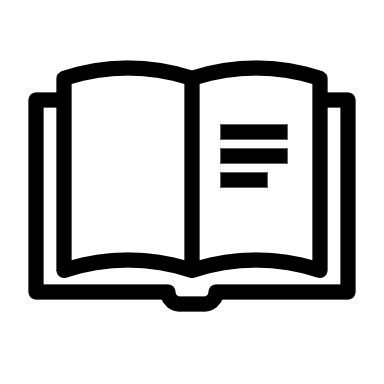 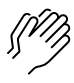 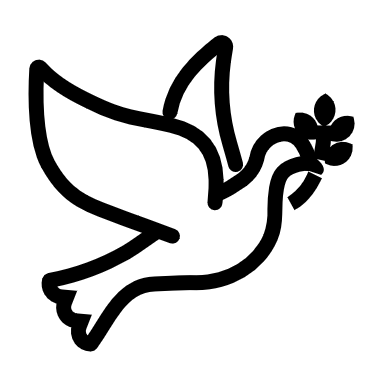 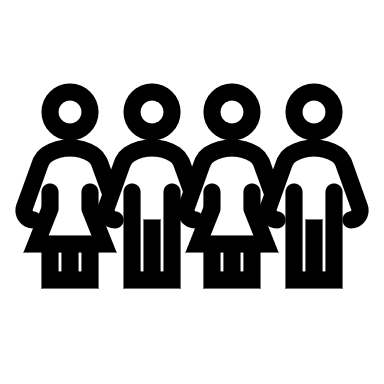 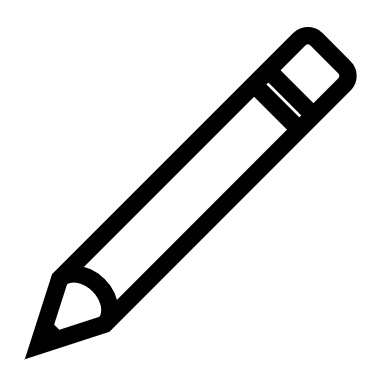 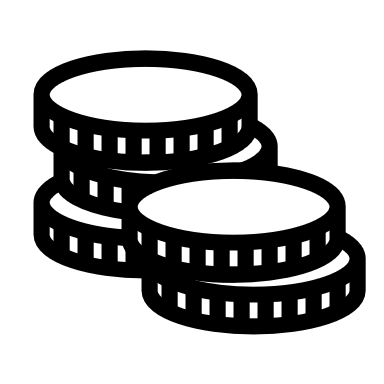 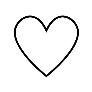 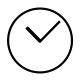 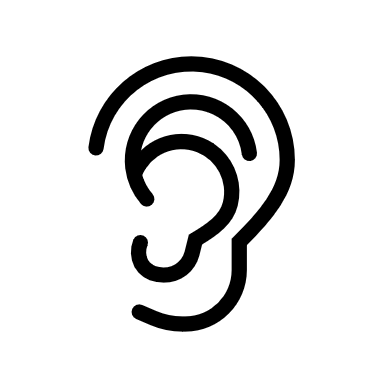 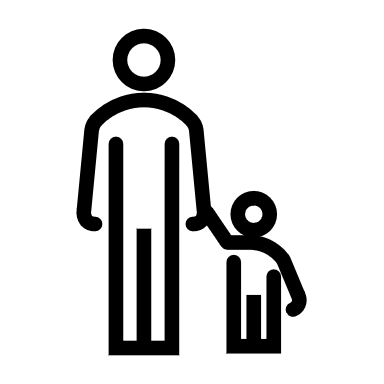 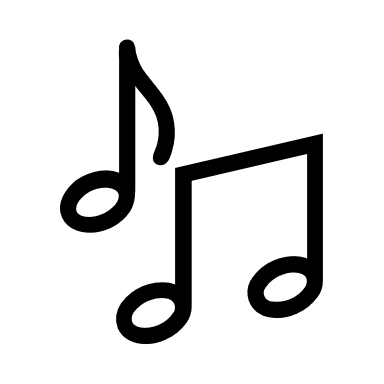 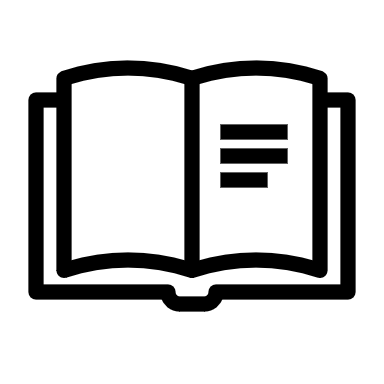 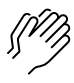 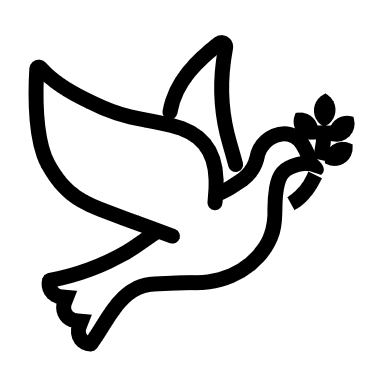 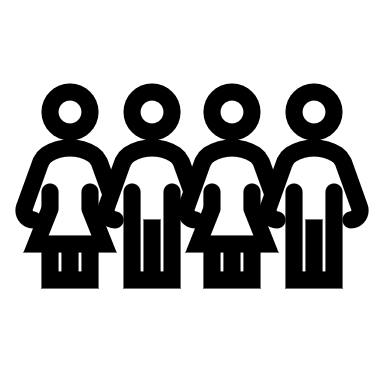 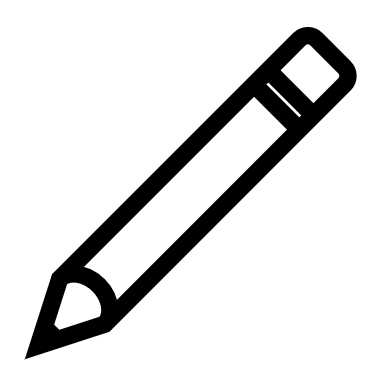 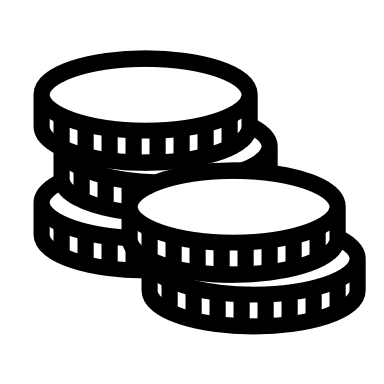 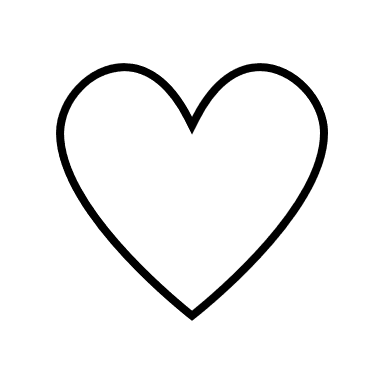 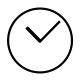 (Kids – use your worship packet and the tools listed at the end of the bulletin to do all these things.)Southminster Presbyterian Church 8th Sunday after Pentecost or the 71st Sunday of CovidJuly 18, 20219:30 a.m. Find the link for the service on one of these sites:1) our Facebook page: https://www.facebook.com/SouthminsterGlenEllyn/
2) our web site: https://www.southminsterpc.org/worship-videos
3) our YouTube channel:
https://www.youtube.com/channel/UCPgWICngOvkmR1OXgCG_wiA/videosIf the video feed is interrupted during the service, we will continue to record and then post the full video on Facebook and our web site as soon as possible.   1	Gathering Music:  	Our God Is an Awesome God; O Love, How Deep, How Broad, How High; 
                     Praise, My Soul, the God of Heaven; Praise, My Soul, the King of Heaven;
                                                  I will call upon the Lord 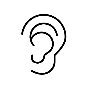 Our slideshow today is “Meet Vince Gaddis.”  2	Welcome and Announcements 3 	Lighting the Candles       	(2 Corinthians 5:17)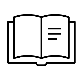 So if anyone is in Christ, there is a new creation: everything old has passed away; see, everything has become new!  4	Improvisational Prelude 	 5	Call to Worship  	   	 (Philippians 2)	Leader:	Let the same mind be in us that was in Christ Jesus,	People:	Though he was in the form of God, did not regard equality with God
                          as something to be grasped.	All:	Let us worship God with all that we are. 6	Hymn:                       Grace Alone                                            Scott Wesley Brown and Jeff Nelson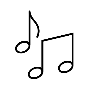 Every promise we can make, every prayer and step of faith,Every difference we will make is only by His grace.Every mountain we will climb, every ray of hope we shine,Every blessing left behind is only by His grace.Grace alone which God supplies,Strength unknown He will provide.Christ in us our cornerstone;We will go forth in grace alone.Every soul we long to reach, every heart we hope to teach,Everywhere we share His peace is only by His grace.Every loving word we say, every tear we wipe away,Every sorrow turned to praise is only by His grace.Grace alone which God supplies,Strength unknown He will provide.Christ in us our cornerstone;We will go forth in grace alone. 7	Prayer of Confession: 		(Joanna Harader, edited)Holy God, for the times when our minds are far, far away from the mind of Christ, when our obedience to you ends, when the difficulties and discomfort begins, forgive us. Through the power of the Holy Spirit in our lives, help us to fully live out the beloved life. We ask this in the name of Jesus Christ, who is both savior and Lord. Amen.           	(Time of silence for personal prayer and confession)    	 8	Declaration of the Grace of God/Assurance of Pardon    	(Titus 3:4-6, NRSV, edited)	Leader:	Through the loving kindness of God our Savior, we are saved.	People:	Not by our righteousness, but by God’s mercy.	Leader:	The Holy Spirit has been poured on us through Jesus Christ.	People:	We are forgiven!	All:	Thanks be to God! 9	Response 288:  	Spirit of the Living God   (sing 2 times)    Spirit of the living God, fall afresh on me.Spirit of the living God, fall afresh on me.Melt me; mold me; fill me; use me.Spirit of the living God, fall afresh on me.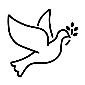 10	The Passing of the Peace                                11	Word with Children 		Melissa Hammer 	For children worshiping in the sanctuary, please stay with your families during the Word
 	with Children. When our Covid rules change, we will welcome you back up front.12	Prayer for Illumination     13    Scripture Lesson: Philippians 2:12-1314    Sermon:  	Misunderstandings of Biblical Proportions: 
                                 “Look Busy; Christ Is Coming.”                       Dr. Vincent Gaddis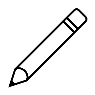 Children, as you listen to the sermon, you may want to choose an activity 
from the children’s packet that will help you think about what you hear in the sermon.15	Saying What We Believe/Affirmation of Faith  (unison)	
 			from A Brief Statement of FaithWe trust in God the Holy Spirit, everywhere the giver and renewer of life. 
The Spirit justifies us by grace through faith, sets us free to accept ourselves and to love God and neighbor, and binds us together with all believers in the one body of Christ, the Church.16	Hymn 846: 	Fight the Good Fight   (verses 1, 2)        Fight the good fight with all thy might.Christ is thy strength and Christ thy right.Lay hold on life, and it shall beThy joy and crown eternally.Run the straight race through God’s good grace;Lift up thine eyes, and seek Christ’s face.Life with its way before us lies;Christ is the path, and Christ the prize.17	Prayers of the People and the Lord’s Prayer    		Leader:	Lord, in your mercy, 		People:	hear our prayers.   The Lord’s Prayer:Our Father who art in heaven, hallowed be thy name. Thy kingdom come, 
thy will be done, on earth as it is in heaven. Give us this day our daily bread; 
and forgive us our debts, as we forgive our debtors; and lead us not into
temptation, but deliver us from evil. For thine is the kingdom and the power 
and the glory, forever. Amen.Children, draw or write something you would like to say to God in prayer this morning. 
If you want to share it with the church, you may also leave a message 
on the church phone line.Offering of Ourselves and Our Gifts18	Offertory:  	Amazing Grace  	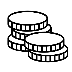 19	*Doxology 		Hymnal #606Praise God, from whom all blessings flow;Praise Him all creatures here below;Praise Him above, ye heavenly host;Praise Father, Son, and Holy Ghost. Amen.20	Prayer of Thanksgiving and Dedication  21	Hymn 264: 	At the Name of Jesus   (verse 1)  At the name of Jesus every knee shall bow,Every tongue confess him King of glory now;‘Tis the Father’s pleasure we should call him Lord,Who from the beginning was the mighty Word.22	Charge and Benediction                                              	Leader:	Now go and serve the Lord,
  	People: 	For we are blessed to be a blessing! 
                   All:    Alleluia! Amen!23	PostludeParticipants and Technical CrewGuest Preacher: Dr. Vincent GaddisLiturgist/Worship Host: Sarah AllenMusicians: Tom Anderson; Suzanne TennysonWorship Associate: David KozichTech support: Ron Birchall, Steve Henkels, Chris Kozich   Flowers today are given by Tricia and Jim Smith in honor of Tricia’s dad, Harlan.Good Morning to our Children:To complete all the activities in this worship folder you will need:ears to heara mouth to sing  hands to foldeyes to read a brain to think  a worship kit including:something to color with – crayons, markers or colored pencilssomething to write with, like a pen or pencilsomething to write on, like a table or a clipboardscissors and tape  If you would like a worship kit for your child, please contact Pastor Wendy (wendy@southminsterpc.org) and one will come to you!A Guide to Our Worship SymbolsQuotations for our Worship Symbols Guide are taken from Our Order of Worship by Teresa Lockhart Stricklen, Associate for Worship, Presbyterian Church (USA), found at https://www.pcusa.org/site_media/media/uploads/theologyandworship/pdfs/order_of_worship_brochure_dec_2008.pdf. Edited.We listenWe pass the peaceWe read alongWe give our offering of time, talent and treasureWe standWe sing if we are at homeWe prayWe respondWe participate
 in the Word 
with ChildrenWe listen: “Basically, the sermon is God’s dynamic, eternal Word spoken to us in such a way that we might hear what God has to say to us and be encouraged to follow the Lord 
in faith.  We pass the peace: “…We greet one another with the peace of Christ as common forgiven sinners. As we are forgiven, so we forgive. This is also a good time to reconcile with those family members who drove us crazy trying to get to church on time, church members with whom we have tensions, or people we're not so happy to see.”We read along: “God’s Word comes to us in many ways—through scripture, special music, sermons. Listen for God's eternal Word addressing you with good news about the Lord’s love for you and all people.”We give our offering of time, talent, and treasure: “This is the time when we give ourselves, all that we are, and all that we have, to God’s service. As a symbol of what is of value to us, we make an offering… to promote the gospel.”We stand: “We stand as a way of saying, “This is where I stand,” and as a way of standing in continuity with the people of God of ages past…”We sing: “…We sing praise with hearts and minds (even if that's a little out of tune), just enjoying God for who God is. As we open up the pathways of breath to sing praise, we make space for the Spirit breath to fill us.” Even if we simply listen and read the words, we are praising God.We pray: The first thing we do is pray—for our world, the church, other people, and ourselves. The prayer is our prayer as a church. One person may pray for us, but we are all praying together as one in our hearts, continuing Christ’s ministry of prayer for the world.”We respond: Responding by writing or drawing helps us remember what we are hearing and is a chance to express our beliefs.We participate in the Word with Children: It is called the Word WITH Children because the whole church is invited to listen with the fresh, faith-filled ears of children to the proclaimed message.